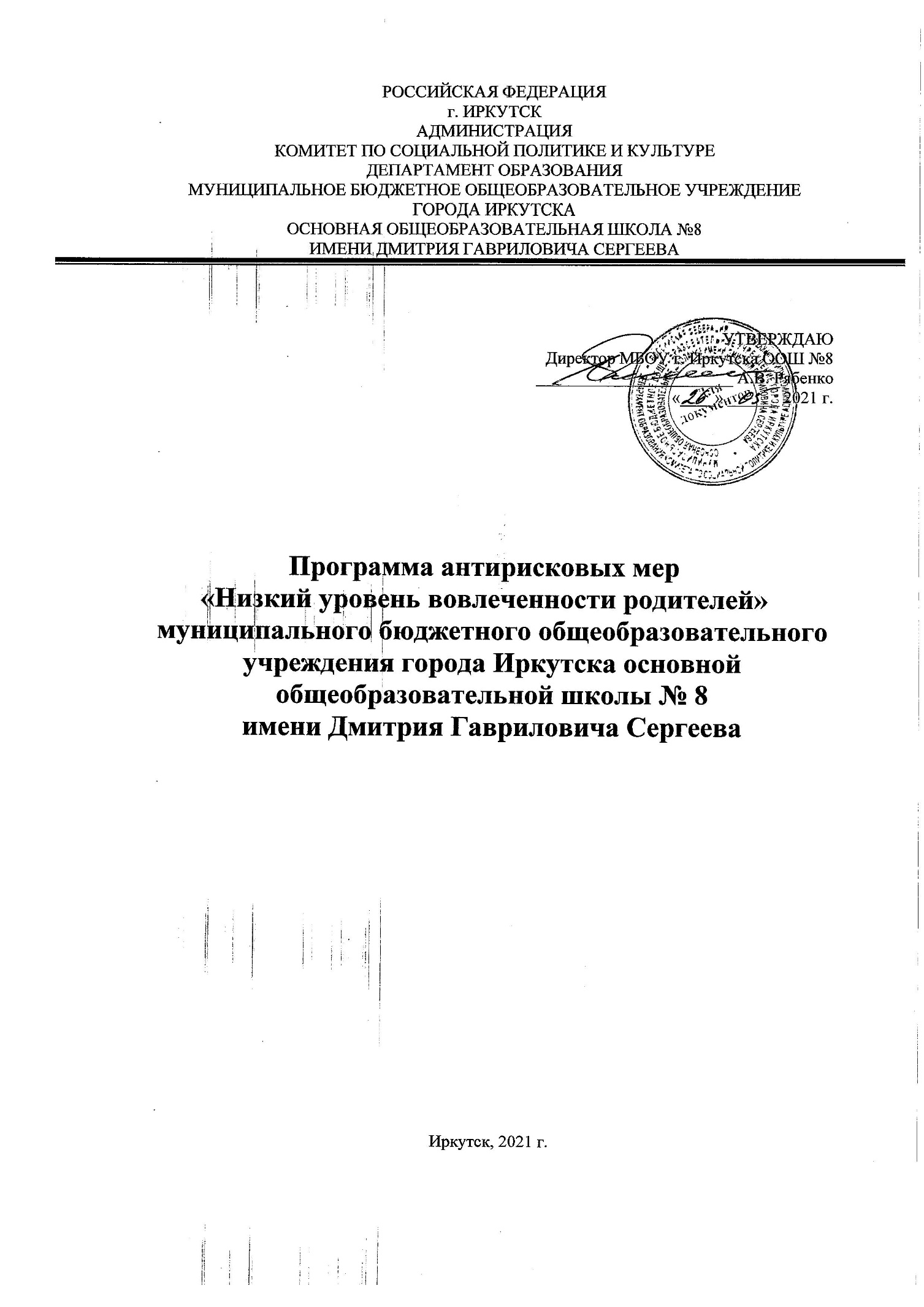 Дорожная карта реализации программы антирисковых мер«Низкий уровень вовлеченности родителей»1.Наименование школыМуниципальное бюджетное общеобразовательное учреждение г. Иркутска основная общеобразовательная школа № 8 имени Дмитрия Гавриловича Сергеева (МБОУ г. Иркутска ООШ №8)2.Наименование программы антирисковых мерНизкий уровень вовлеченности родителей3.Цель реализации программыОрганизовать деятельность участников образовательных отношений по обеспечению вовлеченности родителей/законных представителей для успешного освоения учащимися основных образовательных программ.4.Задачи реализации программы1. Диагностика уровня вовлеченности родителя/законного представителя в жизнь ребенка в школе и причин низкого уровня вовлеченности родителей.2. Организация просветительской деятельности, разработка психолого-педагогических рекомендаций для родителей/законных представителей с низкой педагогической компетентностью.3. Укрепление сотрудничества и «обратной связи»: учитель – родитель, родитель – классный руководитель, администрация – родитель и т.п. на всех этапах школьной деятельности.5.Целевые показателиВозрастание доли родителей, вовлечённых в деятельность школы. 6.Методы сбора	и обработки информацииАнкетирование участников образовательных отношений.Количественный и качественный анализ полученной информации.7.Сроки реализации программыМай-декабрь 2021 года8.Меры/мероприятия по достижению цели и задач1.Проведение диагностики уровня вовлеченности родителей/законных представителей.2.Разработка психолого-педагогических рекомендаций родителей/законных представителей с низкой педагогической компетентностью3.Организация просветительской деятельности для родителей/законных представителей (родительский лекторий и т.п.)5.Профилактическая работа с родителями детей группы риска и семьями, находящимися в социально-опасном положении (планомерная работа полиции, органов опеки и КДН в школе.)6.Участие родителей/законных представителей в совместные мероприятия разного уровня: внутриклассного, внутришкольного, городского/районного7.План мероприятий по преемственности при переходе на следующий уровень образования8. Привлечение сторонней психологической службы по решению проблем, возникающих между родителями, детьми и школой9. Организация индивидуальной и групповой работы (тренинги) с детьми и их родителями (законными представителями)9.Ожидаемые конечные результаты реализации программыДоля родителей, вовлечённых в деятельность школы возрастёт10.ИсполнителиЗаместитель директора по воспитательной работе, классные руководители, педагоги-организаторы, педагоги- психологи , социальный педагог.ЗадачаМероприятиеСроки реализацииОтветственныеУчастникиУправленческий модуль (создание инфраструктуры по реализации антирисковой программы)Создание рабочей группы по разработке и реализации антирисковой программыАпрель-май ДиректорПедагогические работникиУправленческий модуль (создание инфраструктуры по реализации антирисковой программы)Разработка и утверждение дорожной карты по реализации антирисковой программыМай Руководитель рабочей группыРабочая группаУправленческий модуль (создание инфраструктуры по реализации антирисковой программы)Провести анализ результатов реализации дорожной карты антирисковой программыНоябрь Руководитель рабочей группыРабочая группаУправленческий модуль (создание инфраструктуры по реализации антирисковой программы)Утвердить анализ результатов реализации дорожной карты антирисковой программы Ноябрь ДиректорРабочая группаУправленческий модуль (создание инфраструктуры по реализации антирисковой программы)Принять участие в сетевом взаимодействии ШНОР В течение годаДиректорПедагогические работникиУправленческий модуль (создание инфраструктуры по реализации антирисковой программы)Оформить партнерство со школами, оказывающими методическую и организационную поддержкуВ течение годаДиректорПедагогические работникиУправленческий модуль (создание инфраструктуры по реализации антирисковой программы)Обеспечить предоставление данных для экспертизы дорожной карты, информации о ее реализации, достижении целевых показателейВ течение годаРуководитель рабочей группыРабочая группаУправленческий модуль (создание инфраструктуры по реализации антирисковой программы)Создание рабочей группы по созданию и реализации программы развития школы на 2022-2027 годы  ОктябрьДиректорПедагогические работникиДиагностика уровня вовлеченности родителя/законного представителя в жизнь ребенка в школе и причин низкого уровня вовлеченности родителейПроведение диагностики уровня вовлеченности родителей/законных представителей.-Заседание методического объединения классных руководителей- Анкетирование классных руководителей-Анкетирование родителей/законных представителей- Проведение родительских собранийМайМайМайМайКлючерёва Е.К. – руководитель методического объединения классных руководителейКлассные руководителиКлассные руководителиРодители/законные представители детейОрганизация просветительской деятельности, разработка психолого-педагогических рекомендаций для родителей/законных представителей с низкой педагогической компетентностью.Разработка психолого-педагогических рекомендаций родителей/законных представителей с низкой педагогической компетентностью- «Я-родитель первоклассника» 1 кл.- «Мой ребенок способен хорошо учиться?!» 2-4 кл- «Детям нужна любовь, но какая?»5-7 кл-« Как помочь ребенку выбрать будущую профессию?» 8-9 кл.Май-СентябрьОктябрьОктябрьДекабрьМыльникова ЛСЗаместитель директора по ВР Классные руководители, педагог-психолог, педагоги-организаторы, родители/законные представителиОрганизация просветительской деятельности, разработка психолого-педагогических рекомендаций для родителей/законных представителей с низкой педагогической компетентностью.Организация просветительской деятельности для родителей/законных представителей (родительский лекторий и т.п.)- мастер класс родителей «Я знаю своего ребенка?!» 1-9 кл- родительские субботы 5-9 клСентябрьСентябрь-декабрьКлючерёва Е.К. – руководитель методического объединения классных руководителейКлассные руководители, педагоги-организаторы, родители/законные представителиУкрепление сотрудничества и «обратной связи»: учитель – родитель, родитель – классный руководитель, администрация – родитель и т.п. на всех этапах школьной деятельности.Участие родителей/законных представителей в совместные мероприятия разного уровня: внутриклассного, внутришкольного, городского/районного- сбор макулатуры 1-9 кл-«Мама, папа, я – спортивная семья» 1-4 кл- битва хоров- ЭКОшколаОктябрьНоябрьДекабрьСентябрь-декабрьЗаместитель директора по ВР,Педагоги-организаторы.Классные руководители, педагоги дополнительного образования, родители/законные представители.Укрепление сотрудничества и «обратной связи»: учитель – родитель, родитель – классный руководитель, администрация – родитель и т.п. на всех этапах школьной деятельности.План мероприятий по преемственности при переходе на следующий уровень образования- совместные родительские собрания с будущими классными руководителямиМайПривлечение сторонней психологической службыПодготовка договоров о сотрудничестве с кафедрой педагогики и психологии педагогического колледжаАвгуст-сентябрьАдминистрация школыЗаместитель директора по ВР,классные руководителиОрганизация индивидуальной и групповой работы с детьми и родителями (законными представителями)Проведение тренингов и семинаров по преодолению возникающих проблем во взаимоотношениях между родителями и детьмиРаз в четвертьЗамнеститель директора по ВРСоциальный педагог, педагоги-психологи, классные руководителиПовышение квалификации педагогических работниковПринять участие в работе муниципальной проблемно-творческой группы педагогов по направлению «Повышение качество образования в ШНОР и/или ШНСУ»В течение годаРуководитель рабочей группыПедагогические работникиПовышение квалификации педагогических работниковПринять участие в работе сообщества участников проекта на муниципальной цифровой платформе «Иркутская открытая школа»В течение годаДиректорРуководитель рабочей группыПедагогические работникиПовышение квалификации педагогических работниковПринять участие в работе стажировочных площадок и муниципальных мероприятиях по обмену опытомВ течение годаДиректорРуководитель рабочей группыПедагогические работникиПовышение квалификации педагогических работниковПринять участие в мероприятиях по взаимодействию с учреждениями средне-специального и высшего образованияВ течение годаДиректорРуководитель рабочей группыПедагогические работникиОрганизация учета достижений планируемых результатов различных видов деятельностиПринять участие в мониторинговых исследованиях показателей муниципальной системы работы со ШНОРВ течение годаРуководители группПедагогические работники РодителиУчащиесяОрганизация учета достижений планируемых результатов различных видов деятельностиПринять участие в региональном мониторинге образовательных достижений обучающихся В течение годаРуководители группПедагогические работники Учащиеся